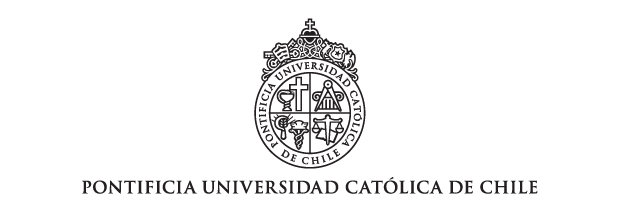 NOMBRE DECANATODECLARACIÓN OBLIGATORIA QUE DEBE ACOMPAÑAR A TODOPROYECTO QUE REQUIERA LA FIRMA DE ALGUNA AUTORIDADDE LA DIRECCIÓN SUPERIOR DE LA UNIVERSIDAD(Resolución de Rectoría Nº 11/98 del 30/04/98)Yo, Profesor NOMBRE DEL ACADÉMICO/A, (investigador(a) responsable o coinvestigador(a) según corresponda) del proyecto de investigación: “NOMBRE DEL PROYECTO” declaro conocer y aceptar que la gestión administrativa del proyecto está sujeta a las normas y disposiciones que la Facultad y la Universidad han establecido para estos efectos. Por consiguiente, someto mi proyecto a todos los procedimientos específicos y a las diferentes etapas de seguimiento que el Decano establezca.El Decano que suscribe, de la Facultad NOMBRE DE LA FACULTAD, declara conocer en detalle el contenido, el significado académico e implicancias económicas-administrativas que tiene el proyecto (de investigación o creación según corresponda) “NOMBRE DEL PROYECTO”, en el que participa como coordinador el Profesor NOMBRE DEL ACADÉMICO,  de esta Facultad.Suscribo el proyecto en cada una de sus partes y asumo la responsabilidad de velar por su adecuada gestión.Firma:________________________________Decano:NOMBRE DEL DECANOFirma:________________________________Fecha:FECHA